Тема: Звезды и их классификацияЗапиши в тетрадь основные характеристики звездОпределение: Звезда – это небесное тело, представляющее собой огромный газовый шар, состоящий, в основном из водорода и гелия и излучающий энергию за счет термоядерных реакций, происходящих на нем.Характеристики звезд: светимость, масса, радиус, температура, химический состав.Химический состав звезд: водород – 70 – 90%, гелий – 10 – 30%, другие элементы – 1 – 2%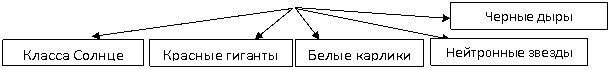 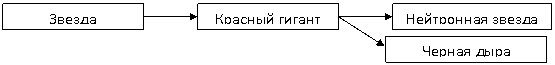  Используя презентацию запиши информацию в тетрадь Гарвардскую спектральную характеристику звездВиды звездТемпературу звезд